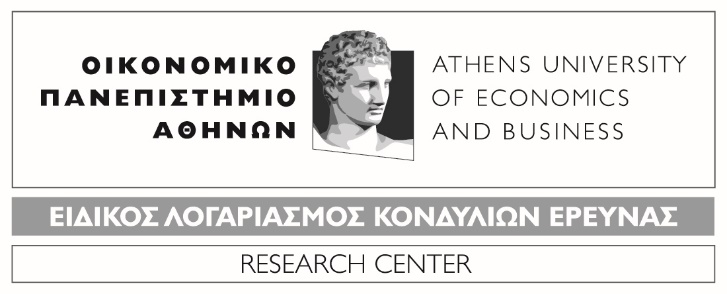 Κεφαλληνίας 46, 112 51 Αθήνα. Tηλ.: 210 8203830 E-mail: info@rc.aueb.gr / www.rc.aueb.grΑίτημα Απευθείας Ανάθεσης Προμηθειών ή ΥπηρεσιώνΠρος τον ΕΛΚΕ/ΟΠΑΣΥΜΠΛΗΡΩΝΕΤΑΙ ΑΠO ΤΟΝ ΕΠΙΣΤΗΜΟΝΙΚΟ ΥΠΕΥΘΥΝΟ8. Επισυνάπτεται η σχετική πρόσκληση υποβολής προσφορών9. Επισυνάπτονται οι προσφορές:[ΠΡΟΣΦΟΡΑ ΑΝΑΔΟΧΟΥ]………………….……………….....Ο ως άνω Ανάδοχος επιλέχθηκε κατόπιν έρευνας αγοράς και διαβούλευσης διότι προσέφερε τις πλέον συμφέρουσες τιμές (ή προσαρμόζεται αναλόγως).Βεβαιώνεται ότι τα προς προμήθεια είδη/ ή υπηρεσίες είναι επιλέξιμα/ες στο πλαίσιο του έργου και θα χρησιμοποιηθούν για τις ανάγκες του.Αθήνα, ……Ο Επιστημονικός Υπεύθυνος(όνομα και υπογραφή)Το παρόν προωθείται στα αρμόδια Τμήματα Παρακολούθησης Έργων και Διενέργειας Διαγωνισμών προκειμένου να προβούν σε όλες τις απαραίτητες ενέργειες για την υλοποίησή του.Αθήνα, …..O Προϊστάμενος του Ειδικού Λογαριασμού Κονδυλίων ΈρευναςΟ Υπεύθυνος παρακολούθησης του έργου : (Υπογραφή)Αθήνα, .....................................20....Για το Τμήμα Διαγωνισμών : (Υπογραφή)Αθήνα, .....................................20....1.  ΚΩΔΙΚΟΣ / ΤΙΤΛΟΣ ΕΡΓΟΥ:1.  ΚΩΔΙΚΟΣ / ΤΙΤΛΟΣ ΕΡΓΟΥ:1.  ΚΩΔΙΚΟΣ / ΤΙΤΛΟΣ ΕΡΓΟΥ:2. ΣΤΟΙΧΕΙΑ ΑΝΤΙΣΥΜΒΑΛΛΟΜΕΝΟΥ:  ΕΠΩΝΥΜΙΑ: ΕΠΑΓΓΕΛΜΑ: Α.Φ.Μ.: ΔΟΥ: ΠΛΗΡΗΣ Δ/ΝΣΗ: ΤΗΛ./ΦΑΞ: 2. ΣΤΟΙΧΕΙΑ ΑΝΤΙΣΥΜΒΑΛΛΟΜΕΝΟΥ:  ΕΠΩΝΥΜΙΑ: ΕΠΑΓΓΕΛΜΑ: Α.Φ.Μ.: ΔΟΥ: ΠΛΗΡΗΣ Δ/ΝΣΗ: ΤΗΛ./ΦΑΞ: 3. ΑΝΤΙΚΕΙΜΕΝΟ ΣΥΜΒΑΣΗΣ:3. ΑΝΤΙΚΕΙΜΕΝΟ ΣΥΜΒΑΣΗΣ:3. ΑΝΤΙΚΕΙΜΕΝΟ ΣΥΜΒΑΣΗΣ:4. ΚΩΔΙΚΟΣ CPV:4. ΚΩΔΙΚΟΣ CPV:4. ΚΩΔΙΚΟΣ CPV:5. ΚΑΘΑΡΗ ΑΞΙΑ:    ΦΠΑ:ΑΞΙΑ ΣΥΜΠΕΡ. ΤΟΥ ΦΠΑ:ΑΞΙΑ ΣΥΜΠΕΡ. ΤΟΥ ΦΠΑ:6. ΔΙΑΡΚΕΙΑ ΣΥΜΒΑΣΗΣ ή  ΗΜΕΡΟΜΗΝΙΑ ΠΑΡΑΔΟΣΗΣ ΤΩΝ ΕΙΔΩΝ ή ΕΚΤΕΛΕΣΗΣ ΤΩΝ ΥΠΗΡΕΣΙΩΝ:ΑΠΟ (αν ισχύει) : …………….. ΈΩΣ:………… 6. ΔΙΑΡΚΕΙΑ ΣΥΜΒΑΣΗΣ ή  ΗΜΕΡΟΜΗΝΙΑ ΠΑΡΑΔΟΣΗΣ ΤΩΝ ΕΙΔΩΝ ή ΕΚΤΕΛΕΣΗΣ ΤΩΝ ΥΠΗΡΕΣΙΩΝ:ΑΠΟ (αν ισχύει) : …………….. ΈΩΣ:………… 6. ΔΙΑΡΚΕΙΑ ΣΥΜΒΑΣΗΣ ή  ΗΜΕΡΟΜΗΝΙΑ ΠΑΡΑΔΟΣΗΣ ΤΩΝ ΕΙΔΩΝ ή ΕΚΤΕΛΕΣΗΣ ΤΩΝ ΥΠΗΡΕΣΙΩΝ:ΑΠΟ (αν ισχύει) : …………….. ΈΩΣ:………… 7. ΤΡΟΠΟΣ ΠΛΗΡΩΜΗΣ:☐Μετά την παράδοση του συνόλου των ειδών / εκτέλεση των προσφερόμενων υπηρεσιών.☐ Τμηματικές Πληρωμές: ………………………………………………….7. ΤΡΟΠΟΣ ΠΛΗΡΩΜΗΣ:☐Μετά την παράδοση του συνόλου των ειδών / εκτέλεση των προσφερόμενων υπηρεσιών.☐ Τμηματικές Πληρωμές: ………………………………………………….7. ΤΡΟΠΟΣ ΠΛΗΡΩΜΗΣ:☐Μετά την παράδοση του συνόλου των ειδών / εκτέλεση των προσφερόμενων υπηρεσιών.☐ Τμηματικές Πληρωμές: ………………………………………………….ΣΥΜΠΛΗΡΩΝΕΤΑΙ ΑΠΌ ΤΟΝ ΕΛΚΕ κατόπιν ελέγχου του φακέλου του έργουΕπαρκής ρευστότητα Πρόβλεψη της προμήθειας/υπηρεσίας   στον εγκεκριμένο προϋπολογισμό του  έργου Επαρκές υπόλοιπο κατηγορίας προϋπολογισμούΕντός του χρηματικού ορίου απευθείαςανάθεσης στα πλαίσια του έργου και της αντίστοιχης κατηγορίας προϋπολογισμούΣχόλια/παρατηρήσειςΑριθμ. ΑνάθεσηςΕΡ-……-…/ ………..Αριθμ. Σύμβασης…../…..Σχόλια/παρατηρήσεις